Approved by the order of the Chairman of  "Azerbaijan Caspian Shipping Closed Joint Stock Company   dated 1st of December 2016 No. 216.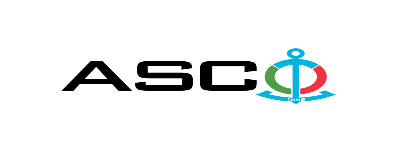 AZERBAIJAN CASPIAN SHIPPING CLOSED JOINT STOCK COMPANYIS ANNOUNCING OPEN BIDDING FOR THE PROCUREMENT OF VARIOUS HEATING ELEMENTS FOR STRUCTURAL DEPARTMENTS OF ASCOB I D D I N G No. AM 044/2024(On the participant`s letter head)APPLICATION FOR PARTICIPATION INTHE OPEN BIDDING___________ city     “__”_______20____________№           							                                                                                          To the attention of the Chairman of ASCO Procurement CommitteeMr Jabrail MahmudluWe, hereby confirm the intention of [ to state full name of the participant ] to participate  in the open bidding No.  [ bidding No. shall be inserted by participant ] announced by ASCO in respect of procurement of "__________________" .Moreover, we confirm that no winding - up or bankruptcy proceeding is being performed or there is no circumstance of cessation of activities or any other circumstance that may impede participation of [ to state full name of the participant ]  in the stated bidding. In addition, we warrant that [ to state full name of the participant ] is not an affiliate of ASCO.Below-mentioned contact details are available to respond to any question that may emerge in relation to the documents submitted and other issues:Contact person in charge: Position of the contact person: Telephone No.: E-mail: Attachment: Original of the bank evidence as  a proof of payment of participation fee  – __ page(s).________________________________                                   _______________________(initials of the authorized person)                                                                                                        (signature of the authorized person)_________________________________                                                   (position of the authorized person)                                                STAMP HERE                                            LIST OF THE GOODS:Payment condition will be accepted "on actual basis" only. Different kind of payment condition proposal offering advance payment will be excluded.  Certificate of origin and conformity for the  supplied goods is required.Procurement: Goods are intended to be received in installments within one (1) year, under orders placed by ASCO. Only DDP shall be accepted as a delivery term form local entities. Price offers shall be accepted in manats. Other conditions shall not be accepted.For technical questions please contact :Emil Hasanov - ASCO Procurement Department Senior procurement specialist.T:+994 504220011E-mail:  emil.hasanov@asco.azDue diligence shall be performed in accordance with the Procurement Guidelines of ASCO prior to the conclusion of the purchase agreement with the winner of the bidding.    The company shall enter through this link http: //asco.az/sirket/satinalmalar/podratcilarin-elektron-muraciet-formasi// to complete the special form or submit the following documents:Articles of Association of the company (all amendments and changes including)An extract from state registry of commercial legal entities  (such extract to be issued not later than last 1 month)Information on the founder in case if the founder of the company is a legal entityCertificate of Tax Payer`s Identification NumberAudited accounting balance sheet or tax declaration  (depending on the taxation system) / reference issued by taxation bodies on non-existence of debts for taxIdentification card of the legal representativeLicenses necessary for provision of the relevant services / works  (if any)No agreement of purchase shall be concluded with the company which did not present the above-mentioned documents or failed to be assessed positively as a result of the due diligence performed and shall be excluded from the bidding! Submission documentation required for participation in the bidding:Application for participation in the bidding (template has been attached hereto) ;Bank evidence as a proof of participation fee;Bidding offer: Bank document confirming financial condition of the consignor within the last year (or within the period of operation if less than one year);Statement issued by the relevant tax authorities on the absence of expired commitments associated with taxes and other compulsory payments and failure of obligations set forth in the Tax Code of the Republic of Azerbaijan for the last one year (excluding the period of suspension).At the initial stage, application for participation in the bidding ( signed and stamped ) and bank evidence proving payment of participation fee (excluding bidding offer) shall be submitted in English, Russian or in Azerbaijani languages to the official address of "Azerbaijan Caspian Shipping" CJSC (hereinafter referred to as "ASCO" or "Procuring Organization") through email address of contact person in charge by 17.00 (Baku time) on 29.03.2024. Whereas, other necessary documents shall be submitted as enclosed in the bidding offer envelope.   Description (list) of goods, works or services has been attached hereto.The participation fee and Collection of General Terms and Conditions:Any participant (bidder), who desires to participate in the bidding, shall pay for participation fee stated below (the payment order shall necessarily state the name of the organization holding open bidding and the subject of the bidding) and shall submit the evidence as a proof of payment to ASCO not later than the date stipulated in section one. All participants (bidders), who have fulfilled these requirements, may obtain General Terms and Conditions relating to the procurement subject from the contact person in charge by the date envisaged in section IV of this announcement at any time from 08.00 till 17.00 in any business day of the week.Participation fee amount (VAT exclusive): AZN 50The participation fee may be paid in AZN or  equivalent amount thereof in USD or EURO.  Account No. :Except for circumstances where the bidding is cancelled by ASCO, participation fee shall in no case be refunded! Security for a bidding offer: The bank guarantee is required in the amount of at least 1 (one) % of the bidding offer price. A bank guarantee sample shall be specified in the General Terms and Conditions. Bank guarantees shall be submitted as enclosed in the bidding offer envelope along with the bidding offer. Otherwise, the Purchasing Organization shall reserve the right to reject such offer. The financial institution that issued the guarantee should be acknowledged in the Republic of Azerbaijan and / or international financial transactions. The purchasing organization shall reserve the right not to accept and reject any unreliable bank guarantee.Persons wishing to participate in the bidding and intending  to submit another type of warranty (letter of credit, securities, transfer of funds to the special banking account set forth by the Procuring Organization in the bidding documents, deposit and other financial assets) shall request and obtain a consent from ASCO through the contact person reflected in the announcement on the acceptability of such type of warranty. A contract performance bond is required in the amount of 5 (five) % of the purchase price.For the current procurement operation, the Procuring Organization is expected to make payment only after the goods have been delivered to the warehouse, no advance payment has been intended.Contract Performance Term: It is provided that the goods to be delivered within 10 days due to emergence of urgent demand for the goods.Final deadline date and time for submission of the bidding offer:All participants, which have submitted their application for participation in the bidding and bank evidence as a proof of payment of participation fee by the date and time stipulated in section one, and shall submit their bidding offer (one original and two copies) enclosed in sealed envelope to ASCO by 17.00 Baku time on April 8, 2024.All bidding offer envelopes submitted after the above-mentioned date and time shall be returned unopened.Address of the procuring company:The Azerbaijan Republic, Baku city, AZ1003 (postcode), 2 Mikayil Useynov street, Procurement Committee of ASCO.Contact persons (coordinating person) in charge:Emil HasanovSenior procurement specialist at the Procurement Department of ASCOTelephone No.: +99450 422 00 11E-mail: emil.hasanov@asco.az, tender@asco.azSpecialist of the Procurement Department of ASCOAytan Novruzova Telephone No.: extension 1064E-mail: ayten.novruzova@asco.az, tender@asco.azContact person on legal issues:Landline No.: +994 12 4043700 (ext: 1262)Email address: tender@asco.azDate and time assigned for the opening of bidding offer envelopes:Opening of the envelopes shall take place on April 9, 2024 at 11.00 Baku time in the address stated in section V of the announcement. Persons wishing to participate in the opening of the envelopes shall submit a document confirming their permission to participate (the relevant power of attorney from the participating legal entity or natural person) and the ID card at least half an hour before the commencement of the bidding.Information  on the winner of the bidding :Information on the winner of the bidding will be posted in the "Announcements" section of the ASCO official website.№Nomination of the goodsQuantityMeasurement UnitThe Marine Transportation Fleet 100885001Heating element 230 volt, 2500 W, L - 300 mm (code: 754)4p c s2Heating element U-shaped  60 А10 / 2,0 П 220, Ø 10 mm, М16, 220 V, 2000 W, 50 Hz, 290 x 52 mm61p c s3Heating element 230 volt, 2500 W, L - 300 mm (code: 754)46p c s4Water heating element 440 V, 6000 Watts, L = 435 mm, thread diameter Ø 58 mm31p c s5Heating element 440 V AC, 50 / 60 Hz, 6 kW, 350 mm, Ø 57 mm22p c s6Heating element ПКЭ - 300, 220 V, 3 kW, 320 x 320 mm19p c s7Heating element, 230 V, 10 kW, L - 435 mm, Ø 57 mm14p c s8ВСЕР-300 type water heating element 2 kW, U-shaped, element length 260 mm, thread diameter  ø15 mm, thread length 20 mm, thread space 43 mm17p c s9Heating element Hotstar 47 - 22, 230 V, AC, 50 / 60 Hz, 7,5 kW, 490 mm, Ø 57 mm17p c s10Heating element 380 / 220 V, AC, 50 / 60 Hz, 3 kW, 970 mm, Ø8 mm20p c s11Heating element 380 V,  4500 W, L - 350 mm (kod: 758)15p c s12Heating element for radiator 2.5 kW, 220 v,  tubular, Ø 42 mm, L - 400 mm25p c s13Heating element, 220 V, 2000 W, d = 47 mm, L = 170 mm20p c s14Heating element -  0133, 220 V, 1.3 kW (for KK-1 stove)25p c s15SQUARE PLATE Heating element 300 x 300 mm, 230 - 380 v, 3000 v25p c s16Heating element 5 kW, 230 - 380 v,  L - 350 mm, Ø 8.5 mm, 2 ends25p c s17Heating element with side outlet Ø 8.5 mm, 230 V, 2. kW,  L - 340 mm, curve length 350 mm25p c s18Heating element 2 kW, 230 V, Ø 8.5 mm, B - 155 mm, L - 170 mm, F4, with union nippel25p c s19Heating element 1,5 kW, 230 V, Ø 8.5 mm, B - 135 mm, L - 135 mm, F4, with union nippel25p c s20Heating element 220 V, 1.2 kW, L = 450 mm, "U" shape, M14 x 1.5 (for dry heating mode)20p c s21Heating element 220 V, 600 Watt, L = 400 mm, "U" shape, M14 x 1.5 (for dry heating mode)25p c s22Water heating element "Ariston" equipped with thermostat, 220 V, 4.0 kW, Ø = 420 mm, L = 365 mm25p c s23Water heating element 380 V, 9000 W, L = 470 mm, thread diameter Ø 46 mm20p c s24Water heating element 230 V, 4500 Watts, L = 450 mm, thread diameter Ø 58 mm25p c s25Water heating element 230 V, 2000 Watts, L = 300 mm, thread diameter Ø 47 mm25p c s26Heating element 230 V AC, 50 / 60 Hz, 2 kW, 300 mm, Ø 41 mm25p c s27Heating element for oven 230 V, 2 kW, 50 / 60 Hz, Ø 190 mm25p c s28Heating element for a boiling tank Hasmar TUV CE 12 / 20, 230 V, 2 kW, 50 / 60 Hz25p c s29Heating element 3000 W, 220 V, Ø 62 mm L - 380 mm, straight shaped15p c s30Heating element:  Ø 1/2", 380 V, 3000 W,  L - 30 cm (for heating the engine oil of AKSA AD 275 KVA diesel generator)15p c s31Heating element for oven burner -  EGO 18.22463.019, Ø 220 mm, 400 V, 2.6 kW, 50 / 60 Hz15p c s32Heating element - "U" shaped 220 V, 5000 W, 50 Hz, Ø = 13 mm, L = 390 mm, galvanized15p c s33Heating element 380 V, 4.5 kW, 350 mm, Ø 47 mm, 50 Hz15p c s34Heating element Hotstar 31 - 22, 220 V, AC, 50 / 60 Hz, 6 kW, 400 mm, Ø 57 mm15p c s35Heating element Hotstar 31 - 22, 380 V, AC, 50 / 60 Hz, 7,5 kW, 490 mm, Ø 57 mm15p c s36Heating element Hotstar 31 - 22, 220 V, AC, 50 / 60 Hz, 2 kW, 320 mm, Ø 57 mm15p c s37Heating element  230 V, AC, 50 / 60 Hz, 2 kW, 340 mm, Ø 20 mm15p c s38Heating element  230 V, AC, 50 / 60 Hz, 2 kW, 335 mm15p c s39Heating element 380 / 220 V, AC, 50 / 60 Hz, 3 kW, 970 mm, Ø8 mm15p c s40Heating element 220 V, 3500 w, 4 kw, L-shaped, length 56 cm, T-ISISAN10p c s41Heating element 220 V, 3000 W, 4 kW, U - shaped, length 60 cm, ELEKTROSAN-ES10p c s42Heating element 220 V, 2000 W,  6 KW, I - shaped, length 44 cm, SINAN10p c s43Heating element ПКЭ - 50,  220 V, 390 x 54015p c s44Heating element 3 kW, 380 V, 300 x 300 mm, 50 Hz, for galley stove51p c s45Heating element for oven burner -  EGO 18.22463.019, Ø 220 mm, 400 V, 2.6 kW, 50 / 60 Hz8p c s46Heating element, Jevi DK 7100 3 X 400 V, 12000 W, 48 x 60 x 2 mm2p c s47Galley stove element 380 V, 1200 W, 50 / 60 Hz, 64 x 42 cm39p c s48Heating element for galley stove Ø 180 mm, 2 Kw, 220 V,10p c s49Heating element for galley stove 230 V, 2600 Watt, 220 x 200 mm (burner) 45 - 2225p c s50Thermostat Metalflex KT165 T150, 16(4)A, 50 - 260°С10p c s51Thermostat for heating element Hotstar 220 V, 16 A, L - 27 cm CODE 75420p c s52Thermostat NT - 252 HA / 1,  50 - 320 °C, 400 V, 16 A, 50 / 60 Hz20p c s53Thermostat for heating element Hotstar 220 V, 16 A, L - 27 cm CODE 7544p c s54Thermostat NT - 252 HA / 1,  50 - 320 °C, 400 V, 16 A, 50 / 60 Hz20p c sTHE CASPIAN SEA OIL FLEET 100896051Water heating element (Ten) 240 v 2800 w10p c s2Heating element 3 kW, 380 V, 300 x 300 mm, 50 Hz, for galley stove6p c s3Heating element U - shaped, 250 V, 3 kW, L (length) 900 mm, thread diameter 14 mm, L - thread length 45 mm, distance between U-ends - 51 mm4p c s4Heating element 3000 W, 220 V, Thread Ø = 13 mm, Length L = 100 cm,2p c s5Heating element U-shaped  60 А10 / 2,0 П 220, Ø 10 mm, М16, 220 V, 2000 W, 50 Hz, 290 x 52 mm4p c s6Heating element  220 V, AC, 50 / 60 Hz, 2.5 kW, 337 mm, Ø 6 mm26p c s7Heating element Hotstar 31 - 22, 380 V, AC, 50 / 60 Hz, 7,5 kW, 490 mm, Ø 57 mm2p c s8Heating element Hotstar 31 - 22, 220 V, AC, 50 / 60 Hz, 2 kW, 320 mm, Ø 57 mm16p c s9Heating element for oven - Burner EGO 18.22474.040,  Ø 220 mm,  220 V, 2.6 kW, 50 / 60 Hz2p c s10Heating element 380 V, 4.5 kW, 350 mm, Ø 47 mm, 50 Hz25p c s11Heating element - "U" shaped 220 V, 5000 W, 50 Hz, Ø = 13 mm, L = 390 mm, galvanized15p c s12Heating element for oven burner -  EGO 18.22463.019, Ø 220 mm, 400 V, 2.6 kW, 50 / 60 Hz6p c s13Heating element ПКЭ - 300, 220 V, 3 kW, 320 x 320 mm2p c s14Heating element 230 V AC, 50 / 60 Hz, 2 kW, 300 mm, Ø 41 mm40p c s15Oil heater complete with thermostat HOTSTART OW630206-000, 300 W, 240 V AC, 1.2 A, 50 - 60 Hz, On: 60°C, Off: 80°C, 133 mm10p c s16Heating element for galley stove 440 V, 2600 Watt, 220 x 220 mm (burner) 45 - 2215p c s17Water heating element DN65 ASC001, 380 V, 3000 Watt, L = 435 mm10p c s18Water heating element 230 V, 4500 Watts, L = 450 mm, thread diameter Ø 58 mm20p c s19Water heating element 230 V, 2000 Watts, L = 300 mm, thread diameter Ø 47 mm4p c s20Water heating element 440 V, 6000 Watts, L = 435 mm, thread diameter Ø 58 mm16p c s21Heating element 220 V, 1.2 kW, L = 450 mm, "U" shape, M14 x 1.5 (for dry heating mode)15p c s22Heating element 220 V, 600 Watt, L = 400 mm, "U" shape, M14 x 1.5 (for dry heating mode)20p c s23Water heating element "Ariston" equipped with thermostat, 220 V, 4.0 kW, Ø = 420 mm, L = 365 mm40p c s24Heating element for galley stove Ø 180 mm, 2 Kw, 220 V,4p c s25Thermostat for heating element Hotstar 220 V, 16 A, L - 27 cm CODE 75420p c s26Thermostat 30-90 DEGREES FUSE for heating element 220 V 16 A  L - 27 cm CODE 76730p c s27Thermostat NT - 252 HA / 1,  50 - 320 °C, 400 V, 16 A, 50 / 60 Hz10p c s28Thermostat Hotstar 920, 0 - 300 °C20p c sASCO 100902121Heating element 400 V,1500 W,  X016, 2 Phase. length 535 mm, distance between joints 150 mm, diameter Ø - 7 mm,5p c s2Heating element OC5840, 400 V, 17000 W, L = 42, H = 8 cm, W = 11 cm2p c s3Heating element T.ISISAN UPI 3000 W, 220 V TSE 28.19 1185623p c s4Water heating element  240 v 2800 w4p c s5Heating element (Hot plate) type: JY-SQH0088, 300 X 300 mm, 440 V, 2400 w.2p c s6Heating element: 12500 W, 440 V, 50 Hz, 0321, L = 69.4 cm, thread diameter = 74.2 mm3p c sSHIP REPAIR AND CONSTRUCTION YARD "ZYKH"  100902191Water heating element 2.5 kW, 220 V, L = 280 mm, temperature +30°C...+70°C, weight 400 g, thread 42 mm, Material composition - copper.10p c s2Heating element 220 V, 2000 W,  6 KW, I - shaped, length 44 cm, SINAN12p c s